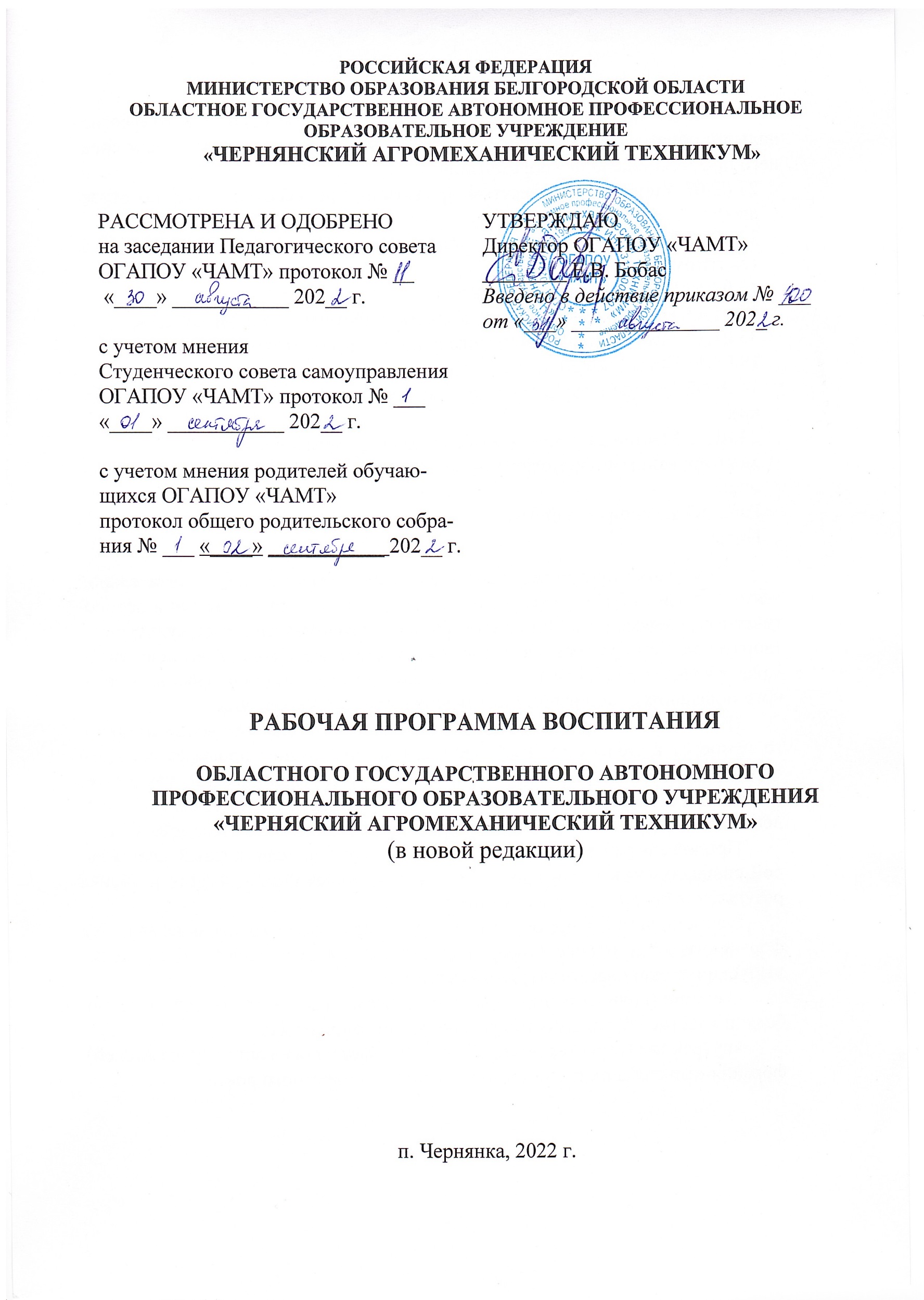 Краткая аннотациярабочей программы воспитанияРабочая программа воспитания является частью основной профессиональной образовательной программы по специальностям и профессиям среднего профессионального образования: 27.02.07 Управление качеством продукции, процессов и услуг (по отраслям);23.02.07 Техническое обслуживание и ремонт двигателей, систем и агрегатов автомобилей;43.02.15 Поварское, кондитерское дело; 35.02.12 Садово-парковое и ландшафтное строительство; 35.01.13 Тракторист-машинист сельскохозяйственного производства;35.01.19 Мастер садово-паркового и ландшафтного строительства;19.01.17 Повар, кондитер;15.01.05 Сварщик (ручной и частично механизированной сварки (наплавки);23.01.17 Мастер по ремонту и обслуживанию автомобилей;адаптированным образовательным программам профессионального обучения  Рабочий зеленого хозяйства;Повар.Реализация программы предусматривает организацию воспитательной деятельности по 7 основным направлениям: гражданско –правовое и патриотическое, профессионально-ориентирующее (развитие карьеры), культурно – творческое, спортивное и здоровьесберегающее, социально-психолого-педагогическое сопровождение обучающихся (в т.ч. профилактика асоциального поведения), экологическое, студенческое самоуправление.В рабочей программе указаны особенности организации воспитательного процесса в Областном государственном автономном профессиональном образовательном учреждении «Чернянский агромеханический техникум» (далее - Техникум), сформулированы   цель и задачи воспитания, представлены виды, формы   воспитательной работы и технологии взаимодействия.Приложениями к рабочей программе являются: календарный план каждой специальности и/или профессии образовательной организации и оценка результатов реализации рабочей программы. Рекомендуемой формой аттестации по программе воспитания является формирование и оценка портфолио достижений выпускника. Достижения выпускника оценивается по двум критериям:внешние (количественные, имеющие формализованные показатели): победы и участие обучающихся в различных мероприятиях;внутренние (качественные, не имеющие формализованных показателей): формирование общих компетенций, наличие личностного роста.СОДЕРЖАНИЕ:РАЗДЕЛ 1. ПАСПОРТ РАБОЧЕЙ ПРОГРАММЫ ВОСПИТАНИЯ2. ОБЩАЯ ХАРАКТЕРИСТИКА РАБОЧЕЙ ПРОГРАММЫ 2.1. Особенности организуемого в техникуме воспитательного процессаОбластное государственное автономное профессиональное образовательное учреждение «Чернянский агромеханический техникум» является единственной профессиональной образовательной организацией Чернянского района по подготовке квалифицированных специалистов среднего звена и квалифицированных рабочих, служащих для сельскохозяйственной отрасли района и региона. Основной целью деятельности техникума является образовательная.  Для осуществления воспитательного процесса и внеучебной деятельности в техникуме ведут работу: административно-управленческий персонал, социально-психологическая служба, преподаватель-организатор ОБЖ, кураторы учебных групп, преподаватель физического воспитания, воспитатели общежития, педагоги дополнительного образования, работники библиотеки.В техникуме реализуется дополнительное образование для обучающихся в художественно-эстетической направленности, действует студенческий спортивный клуб «Виктория», ведут работу спортивные секции и предметные кружки, организована работа общественных объединений: волонтерский отряд, юнармейский отряд, штаб «Активный студент», студенческий отряд содействия полиции, студенческий медиа-центр и др. Сформирована система студенческого самоуправления на трех уровнях: в техникуме (студенческий совет), в учебной группе (актив группы), в общежитии (совет общежития).В целях формирования духовно-нравственной личности обучающихся заключены партнерские соглашения с учреждениями культуры: управлением физической культуры, спорта и молодежной политики администрации муниципального района «Чернянский район», МБУ «Физкультурно-оздоровительный комплекс» п. Чернянка, Чернянским хуторским Казачьим  обществом Белгородского отдельского казачьего общества «Центральное казачье войско»,  именуемое в дальнейшем ЧХКО «ЦКВ», Чернянского хуторского Казачьего общества Белгородского отдельского казачьего общества «Центральное казачье войско»,  именуемое в дальнейшем ЧХКО «ЦКВ», Местным отделением ДОСААФ России Чернянского района, МБУК «Чернянский районный краеведческий музей» и др.Для организации межведомственного взаимодействия между субъектами профилактики и образовательной организацией заключены договоры и налажена совместная работа с территориальной комиссией по делам несовершеннолетних и защите их прав Чернянского района Белгородской области, ПДН ОМВД России по Чернянскому району,                                                             отделом опеки и попечительства УСЗН администрации Чернянского района, МБУК «Комплексный центр социального обслуживания Чернянского района», ОГБУЗ «Чернянская центральная районная больница им. П.В. Гапотченко».В соответствии с необходимостью образовательный процесс в техникуме, в том числе и воспитательная деятельность, могут быть организованы с применением электронного обучения и дистанционных образовательных технологий. Для обучающихся из числа инвалидов и лиц с ограниченными возможностями здоровья техникум создает специальные условия с учетом особенностей их психофизического развития, индивидуальных возможностей и состояния здоровья.2.2. Цель и задачи реализации рабочей программы воспитанияЦель: создание воспитательного пространства в Техникуме, обеспечивающего развитие обучающегося как субъекта деятельности, личности и индивидуальности в соответствии с требованиями ФГОС СПО.Задачи:Формировать у обучающихся гражданскую ответственность, правовое сознание через реализацию социально-значимых программ и вовлечение в военно-патриотическую деятельность.  Развивать профессиональные качества и предпринимательскую активность у обучающихся, способных к принятию ответственных решений, посредством    вовлечения в деятельность профессиональной направленности; повышать уровень компетентности в вопросах построения и развития собственного бизнеса через вовлечение в бизнес-ориентирующую деятельность.Способствовать повышению общего культурного уровня студентов, развитию их творческого потенциала через организацию позитивного досуга и функционирование системы дополнительного образования.4.      Развивать устойчивую потребность вести здоровый образ жизни, систематически заниматься физической культурой и спортом через вовлечение в спортивно-оздоровительную деятельность.5.   Создавать благоприятную социально-психологическую среду для развития, саморазвития, социализации обучающихся через работу социально-психологической службы и взаимодействие её со всеми   участниками образовательного процесса.6.       Формировать у обучающихся нравственные и правовые навыки природопользования, ответственное отношение к окружающей среде, в том числе, личную ответственность за состояние окружающей среды посредством практико- ориентированной деятельности. Развитие студенческой активности, самостоятельности, коллективизма через вовлечение студентов в систему студенческого самоуправленияРеализация программы воспитания направлена на развитие следующих общих компетенций:ОК 01. Выбирать способы решения задач профессиональной деятельности, применительно к различным контекстам.ОК 02. Осуществлять поиск, анализ и интерпретацию информации, необходимой для выполнения задач профессиональной деятельности.ОК 03. Планировать и реализовывать собственное профессиональное и личностное развитие.ОК 04. Работать в коллективе и команде, эффективно взаимодействовать с коллегами, руководством, клиентами.ОК 05. Осуществлять устную и письменную коммуникацию на государственном языке с учетом особенностей социального и культурного контекста.ОК 06. Проявлять гражданско-патриотическую позицию, демонстрировать осознанное поведение на основе традиционных общечеловеческих ценностей.ОК 07. Содействовать сохранению окружающей среды, ресурсосбережению, эффективно действовать в чрезвычайных ситуациях.ОК 08. Использовать средства физической культуры для сохранения и укрепления здоровья в процессе профессиональной деятельности и поддержания необходимого уровня физической подготовленности.ОК 09. Использовать информационные технологии в профессиональной деятельности.ОК 10. Пользоваться профессиональной документацией на государственном и иностранном языке.ОК 11. Планировать предпринимательскую деятельность в профессиональной сфере.2.3. Виды, формы, методы   воспитательной работы и технологиивзаимодействияРеализация поставленных задач рабочей программы воспитания осуществляется через виды и формы воспитательной деятельности: Все виды воспитательной деятельности реализуются как в учебной, так и во внеучебной деятельности обучающихся.В учебной деятельности:Содержание учебного материала обеспечивает интеллектуальное развитие обучающегося, его профессиональное становление. Студент овладевает системой научных понятий, закономерностей, профессиональной терминологией, основами профессиональной деятельности, в ходе которой формируется отношение обучающегося к будущей специальности (профессии), мотивация к труду.При взаимодействии преподавателя и обучающегося в ходе учебного занятия основой является увлеченность педагогического работника преподаваемой дисциплиной, курсом, модулем, а также уважительное, доброжелательное отношение к обучающемуся. Помощь педагога в формировании опыта преодоления трудностей, в освоении нового, способствует мотивации обучающегося к обучению и к профессиональной деятельности.Создание в ходе учебных занятий опыта успешного взаимодействия обучающихся друг с другом, умение выстраивать отношения в мини-группе, в обычной учебной группе – важное социальное умение, помогающее не только в профессиональном, но и в социальном становлении личности.Самостоятельная работа обучающихся обеспечивает опыт самостоятельного приобретения новых знаний, учит планированию и достижению цели.Организация образовательного процесса создает для каждого обучающегося атмосферу активного, творческого овладения квалификацией.Во внеучебной деятельности: В процессе внеучебной деятельности реализуются все направления воспитательного воздействия. Основные качества и свойства личности развиваются у обучающихся через воспитание трудом, творчеством, через опыт социального взаимодействия и личностные достижения. Воспитание во внеучебной деятельности осуществляется через систему воспитательных мероприятий, систему дополнительного образования, вовлечение в досуговую деятельность, создание комфортной окружающей среды, позитивного профессионального и социального окружения.Основные формы организации воспитательной работы выделяются по количеству участников данного процесса:а) массовые формы работы: на уровне района, города, на уровне образовательной организации;б) мелкогрупповые и групповые формы работы: на уровне учебной группы и в мини-группах;в) индивидуальные формы работы: с одним обучающимся.В воспитательной работе используются методы прямого и косвенного педагогического влияния на обучающихся.Методы прямого педагогического влияния применяются в конкретных или искусственно создаваемых ситуациях, когда педагогический работник (куратор, педагог или мастер производственного обучения) сразу может скорректировать поведение обучающегося, или его отношение к происходящему. Например, повторение по образцу, приучение, требование, конструктивная критика, соревнование, поощрение и др. Наиболее стимулирующим мотивацию обучающихся методом педагогического влияния является поощрение – это одобрение, похвала, благодарность, предоставление почетных или особых прав, награждение. Использование метода соревнования способствует формированию качеств конкурентоспособной личности, накопление опыта социально и профессионально-полезного поведения.Методы косвенного педагогического влияния предполагают создание такой ситуации в организации деятельности (учебной и внеучебной), при которой у обучающегося формируется соответствующая установка на самосовершествование, на выработку определенной позиции в системе его отношений с обществом, преподавателями, другими обучающимися. Например, методы убеждения, стимулирования, внушения, выражения доверия, осуждения.При проведении воспитательных мероприятий используется сочетание методов прямого и косвенного педагогического влияния.В ходе реализации рабочей программы осуществляется взаимодействие между всеми субъектами воспитательного процесса. Технологии взаимодействия:сохранение и преумножение традиций, коллективные дела и «соревновательность»,взаимодействие между младшими и старшими и др.Применяемые технологии взаимодействия основываются на системном подходе к воспитанию, предусматривают создание доброжелательных отношений между всеми субъектами воспитательного процесса и являются основой для положительных личных и деловых отношений.В ходе применения технологий взаимодействия и сотрудничества между субъектами осуществляется взаимопонимание, взаимоотношение, взаимные действия, взаимовлияние.Ведущим в воспитательной работе является эмоциональный компонент взаимодействия, при котором значительные эмоционально-энергетические затраты на взаимодействие субъектов должны всегда оставаться позитивными.2.4. Информационное обеспечение воспитательной работыИнформационное обеспечение воспитательной работы имеет в своей инфраструктуре объекты, обеспеченные средствами связи, компьютерной и мультимедийной техникой, интернет-ресурсами и специализированным оборудованием.Информационное обеспечение воспитательной работы направлено на: информирование о возможностях для участия обучающихся в социально значимой деятельности; информационную и методическую поддержку воспитательной работы; планирование воспитательной работы и её ресурсного обеспечения; мониторинг воспитательной работы; дистанционное взаимодействие всех участников (обучающихся, педагогических работников, органов управления в сфере образования, общественности); дистанционное взаимодействие с другими организациями социальной сферы.	Информационное обеспечение воспитательной работы включает: комплекс информационных ресурсов, в том числе цифровых, совокупность технологических и аппаратных средств (компьютеры, принтеры, сканеры и др.). 	Система воспитательной деятельности образовательной организации   представлена на сайте организации.2.5. Ожидаемые результатыПод ожидаемыми результатами понимается не обеспечение соответствия личности выпускника единому установленному уровню воспитанности, а обеспечение позитивной динамики развития личности обучающегося, развитие его мотивации к профессиональной деятельности.К ожидаемым результатам реализации рабочей программы воспитания относятся:ОБЩИЕ:создание условий для функционирования эффективной системы воспитания, основанной на сотрудничестве всех субъектов воспитательного процесса; повышение уровня вовлеченности обучающихся в процесс освоения профессиональной деятельности, увеличение числа обучающихся, участвующих в воспитательных мероприятиях различного уровня; снижение негативных факторов в среде обучающихся: уменьшение числа обучающихся, состоящих на различных видах профилактического учета/контроля, снижение числа правонарушений и преступлений, совершенных обучающимися; отсутствие суицидов среди обучающихся.ЛИЧНОСТНЫЕ:повышение мотивации обучающегося к профессиональной деятельности, сформированность у обучающегося компетенций и личностных результатов обучения, предусмотренных ФГОС, получение обучающимся квалификации по результатам освоения образовательной программы СПО;способность выпускника самостоятельно реализовать свой потенциал в профессиональной деятельности, готовность выпускника к продолжению образования, к социальной и профессиональной мобильности в условиях современного общества.3. СОДЕРЖАНИЕ РАБОЧЕЙ ПРОГРАММЫ ВОСПИТАНИЯСодержание рабочей программы воспитания отражается через направления воспитательной работы, определенные через Стратегию развития воспитания в Российской Федерации на период до 2025 года, утвержденным распоряжением Правительства Российской Федерации от 29 мая 2015 г. № 996-р. 3.1. Основные направления воспитательной работыЦенностными основами воспитательной работы служат уважение к личности обучающегося, сохранение его психического и нравственного благополучия, ценностных ориентаций, личностное развитие и профессиональное становление.Рабочая программа воспитания имеет модульную структур и включает в себя 7 модулей:1) Гражданско-правовое и патриотическое воспитание.2) Профессионально-ориентирующее воспитание (развитие карьеры).3) Культурно-творческое воспитание.4) Спортивное и здоровьесберегающее.5) Социально-психолого-педагогическое сопровождение обучающихся (в т.ч. профилактика асоциального поведения).6) Экологическое воспитание.7) Студенческое самоуправление.3.2. Содержание рабочей программы3.3.1. Модуль 1.Гражданско-правовое и патриотическое воспитаниеЦель:  формирование у обучающихся  гражданскую ответственность, правовое сознание через реализацию социально-значимых программ и  вовлечения в военно-патриотические движения.Задачи:1.Развивать патриотические качества личности, позитивные жизненные установки, активную гражданскую позицию путем вовлечения в мероприятия гражданско-патриотической направленности.2. Формировать у студентов интерес к историческому прошлому России, приобщение к культурному наследию Белгородчины, формирование исторической памяти путем вовлечения в реализацию программ по сохранению российской культуры, в мероприятиях духовной, нравственной направленности.3. Формировать гражданскую ответственность за будущее своей страны через организацию работы отряда Юнармии и студенческого отряда содействия полиции, реализацию проекта «Активный студент».ПЕРЕЧЕНЬ ОСНОВНЫХ ВОСПИТАТЕЛЬНЫХ МЕРОПРИЯТИЙ, реализуемых по модулю 1:Содержание педагогического взаимодействия по модулю 1.3.3.2. Модуль 2.Профессионально-ориентирующее воспитание (развитие карьеры)Цель: формирование профессиональных качеств у обучающихся, способных к принятию ответственного решения  через    вовлечение в конкурсы профмастерства, чемпионатного движения WorldSkills Россия, Абилимпикс,   наставничество и бизнес-ориентирующие программы и проектыЗадачи:1. Способствовать развитию интереса к специальности, к избранной профессии, развить стремления практически овладеть мастерством в выбранной профессии, воспитание уважения к людям труда, их достижениям.2. Вовлекать студентов  в олимпиады, конкурсы профессионального мастерства, в бизнес-ориентирующие программы и проекты различных уровней.Перечень основных воспитательных мероприятий, реализуемых по модулю 2:Технология взаимодействия по модулю 2:3.3.3. Модуль 3.Культурно-творческое воспитание Цель:  Развитие творческого потенциала у обучающихся через участие в конкурсной деятельности  и вовлечение  в систему дополнительного образования.Задачи: 1.Развивать творческий потенциал у обучающихся посредством их вовлечения в культурно-творческую деятельность.2.Формировать умение работать в коллективе и команде, содействовать самореализации и саморазвитию обучающихся через участие в проектах и программах в сфере поддержки талантливой молодежи.3. Развивать систему дополнительного образования культурно- творческой направленности.ПЕРЕЧЕНЬ ОСНОВНЫХ ВОСПИТАТЕЛЬНЫХ МЕРОПРИЯТИЙ,реализуемых по модулю 3:Содержание педагогического взаимодействия по модулю 3:3.3.4. Модуль 4.Спортивное и здоровьесберегающееЦель: Формирование устойчивой потребности у обучающихся   вести здоровый образ жизни, систематически заниматься физической культурой и спортом. Задачи:1.Формировать ответственное отношение к собственному здоровью, стойкую мотивацию на основы здорового образа жизни, культуры общения и межличностные отношения.2.Выявлять сильнейших спортсменов и создавать условия для совершенствования спортивного мастерства.3.Вовлекать обучающихся в проекты городского округа, области физкультурно-спортивной и оздоровительной деятельности, связанных с популяризацией здорового образа жизни, спорта.ПЕРЕЧЕНЬ ОСНОВНЫХ ВОСПИТАТЕЛЬНЫХ МЕРОПРИЯТИЙ,реализуемых по модулю 4:Содержание педагогического взаимодействия  по модулю 4:3.3.5. МОДУЛЬ 5. Социально-психолого-педагогическое сопровождение обучающихся (в т.ч. профилактика асоциального поведения)Цель: Создание благоприятной социально-психологической среды для развития, саморазвития, социализации обучающихся через работу социально-психологической службы и взаимодействие её со всеми   участниками образовательного процесса.Задачи: Развивать социально-психологическую среду для обучающихся через создание здоровье сберегающей среды в образовательном учреждении.2.Проводить профилактику правонарушений среди обучающихся через взаимодействие работы с социальными партнерами и участниками образовательно процесса.ПЕРЕЧЕНЬ ОСНОВНЫХ ВОСПИТАТЕЛЬНЫХ МЕРОПРИЯТИЙ,реализуемых по модулю 5:Содержание педагогического взаимодействия   по модулю 5:3.3.6. МОДУЛЬ 6. Экологическое воспитание Цель: Формирование  экологической культуры у  обучающихся через практико-ориентированную  и проектную деятельность.Задачи: 1.Мотивировать обучающихся к потребности, привычкам экологически целесообразного поведения и деятельности, развитие стремлений к активной деятельности по охране окружающей среды.2.Вовлекать обучающихся в мероприятия по экологическому воспитанию.3.Развивать интеллектуальные и практические умения по изучению, оценке состояния и улучшению окружающей среды своей местности через участие в реализации проектов экологических организаций, природоохранных акций, города, области.ПЕРЕЧЕНЬ ОСНОВНЫХ ВОСПИТАТЕЛЬНЫХ МЕРОПРИЯТИЙ,реализуемых по модулю 6: Содержание педагогического взаимодействия   по модулю 6:3.3.7. Модуль 7. Студенческое самоуправление Цель: Формирование у обучающихся активной социальной позиции через вовлечение в систему студенческого самоуправления, волонтерское движение и другие студенческие объединения.Задачи: 1. Выявлять лидеров среди обучающихся и формировать инициативную группу через организацию работы студенческого совета самоуправления ОГАПОУ «ЧАМТ».2. Обучить актив обучающихся навыкам проектного управления для реализации студенческих инициатив.3.Способствовать развитию волонтерского движения на уровне ПОО.4. Вовлекать обучающихся в реализацию модели студенческого самоуправления 5. Принимать обучающимися ПОО участие в крупнейших национальных и конкурсах.ПЕРЕЧЕНЬ ОСНОВНЫХ ВОСПИТАТЕЛЬНЫХ МЕРОПРИЯТИЙ, реализуемых по модулю 7:Содержание педагогического взаимодействия  по модулю 7:4. УСЛОВИЯ И ОСОБЕННОСТИ РЕАЛИЗАЦИИ РАБОЧЕЙ ПРОГРАММЫ4.1. Ресурсное обеспечение рабочей программыРесурсное обеспечение рабочей программы предполагает создание материально-технических и кадровых условий.Материально-технические условияОГАПОУ «ЧАМТ» располагает материально-технической базой, обеспечивающей проведение указанных в рабочей программе мероприятий. При этом при подготовке к соревнованиям Абилимпикс, Ворлдскиллс используются ресурсы организаций-партнеров.Основными условиями реализации рабочей программы воспитания являются соблюдение безопасности, выполнение противопожарных правил, санитарных норм и требований.Для проведения воспитательной работы образовательная организация обладает следующими ресурсами:- библиотека ОГАПОУ «ЧАМТ»;- конференцзал с акустическим и мультимедийным оборудованием; актовый зал (ОГАПОУ «ЧАМТ» имеет договор о безвозмездном пользовании №25 от 12.01.2019 с МБОУ «СОШ №1 с УиОП»);- спортивный зал со спортивным оборудованием (ОГАПОУ «ЧАМТ» имеет договор о безвозмездном пользовании №26 от 12.01.2019 с МБУ «ФОК»);- открытая спортивная площадка;- учебные кабинеты, лаборатории, мастерские, где проводятся кружки, с необходимым для занятий материально-техническим обеспечением (оборудование, реквизит и т.п.). 4.2. Кадровое обеспечениеДля реализации рабочей программы воспитания могут привлекаться как преподаватели и сотрудники образовательной организации, так и иные лица, обеспечивающие работу кружков, студий, клубов, проведение мероприятий на условиях договоров гражданско-правового характера.4.2. Особенности реализации рабочей программы3Реализация рабочей программы воспитания предполагает комплексное взаимодействие педагогических, руководящих и иных работников ОГАПОУ «ЧАМТ», обучающихся и родителей (законных представителей) несовершеннолетних обучающихся.Некоторые воспитательные мероприятия (например, виртуальные экскурсии и т.п.) могут проводиться с применением дистанционных образовательных технологий, при этом обеспечивается свободный доступ каждого обучающегося к электронной информационно-образовательной среде ОГАПОУ «ЧАМТ» и к электронным ресурсам. При проведении мероприятий в режиме онлайн может проводиться идентификация личности обучающегося, в том числе через личный кабинет обучающегося, а для родителей (законных представителей) несовершеннолетних обучающихся через портал госуслуг.Для реализации рабочей программы воспитания инвалидами и лицами с ограниченными возможностями здоровья создаются специальные условия с учетом особенностей их психофизического развития, индивидуальных возможностей и состояния здоровья.Приложение 15. АНАЛИЗ И ОЦЕНКА РЕЗУЛЬТАТОВ РЕАЛИЗАЦИИ РАБОЧЕЙ ПРОГРАММЫ  (самообследование)Методики самообследования: анкетирование, наблюдение, тестирование, анализ портфолио обучающихся.Критерии самообследования: количественные и качественные показатели.Оценка результативности воспитательной работы1.ПАСПОРТ РАБОЧЕЙ ПРОГРАММЫ ВОСПИТАНИЯ42ОБЩАЯ ХАРАКТЕРИСТИКА РАБОЧЕЙ ПРОГРАММЫ2.1. Особенности организации воспитательного процесса в Техникуме62.2. Цель и задачи реализации рабочей программы воспитания72.3. Виды, формы, методы   воспитательной работы и технологиивзаимодействия92.4. Информационное обеспечение воспитательной работы132.5. Ожидаемые результаты133.СОДЕРЖАНИЕ РАБОЧЕЙ ПРОГРАММЫ ВОСПИТАНИЯ143.1. Основные направления воспитательной работы 143.2. Содержание рабочей программы 143.3.1 Гражданско-правовое и патриотическое воспитание143.3.2. Профессионально-ориентирующее воспитание (развитие карьеры)183.3.3. Культурно-творческое воспитание203.3.4. Спортивное и здоровьесберегающее233.3.5. Социально-психолого-педагогическое сопровождение обучающихся (в т.ч. профилактика асоциального поведения)253.3.6. Экологическое воспитание 283.3.7. Студенческое самоуправление 304.УСЛОВИЯ И ОСОБЕННОСТИ РЕАЛИЗАЦИИ РАБОЧЕЙ ПРОГРАММЫ314.1. Ресурсное обеспечение рабочей программы314.2. Кадровое обеспечение324.3. Особенности реализации рабочей программы355.АНАЛИЗ И ОЦЕНКА РЕЗУЛЬТАТОВ РЕАЛИЗАЦИИ РАБОЧЕЙ ПРОГРАММЫ  375.1 Оценка результатов реализации рабочей программы5.2 Календарный план воспитательной программыНазвание СодержаниеНаименование программыПримерная рабочая программа воспитания по специальностям и/или профессиям ТехникумаОснования для разработки программыНастоящая программа разработана на основе следующих нормативных правовых документов:- Конституция Российской Федерации;- Указ Президента Российской Федерации от 21.07.2020 № 474 «О национальных целях развития Российской Федерации на период до 2030 года»;- Федеральный Закон от 31.07.2020 № 304-ФЗ «О внесении изменений в Федеральный закон «Об образовании в Российской Федерации» по вопросам воспитания обучающихся» (далее-ФЗ-304);- Распоряжение Правительства Российской Федерации от 12.11.2020 № 2945-р об утверждении Плана мероприятий по реализации в 2021–2025 годах Стратегии развития воспитания в Российской Федерации на период до 2025 года;- Федеральный закон от 24.06.1999 г. №120-ФЗ «Об основах системы профилактики безнадзорности и правонарушений»;- Федеральный закон от 24.07.1998 г. №124-ФЗ «Об основных гарантиях прав ребенка в Российской Федерации»;- Федеральный закон от 29.12.2010 г. №436 «О защите детей от информации, причиняющей вред их здоровью и развитию»;- Указ Президента РФ от 7.05.2012 г. №597 «О мерах по реализации государственной социальной политики»;- Указ Президента РФ от 07.05.2018 г. №204 «О национальных целях и стратегических задачах развития РФ на период до .».Цель программыЦель рабочей программы воспитания –создание условий для личностного развития обучающихся, их социализации и овладения 100% выпускников техникума общими компетенциями посредством процесса управления и через проектную деятельность к окончанию периода обучения.Сроки реализации программы2021-2025 гг.Исполнители 
программыДиректор, заместители директора, кураторы/ классные руководители учебных групп, преподаватели, педагог-психолог, социальный педагог, педагоги дополнительного образования, члены Студенческого совета, представители организаций - работодателейЛичностные результаты реализации программы воспитания (дескрипторы)Код личностных результатов 
реализации 
программы 
воспитанияОсознающий себя гражданином и защитником великой страныЛР 1Проявляющий активную гражданскую позицию, демонстрирующий приверженность принципам честности, порядочности, открытости, экономически активный и участвующий в студенческом и территориальном самоуправлении, в том числе на условиях добровольчества, продуктивно взаимодействующий и участвующий в деятельности общественных организацийЛР 2Соблюдающий нормы правопорядка, следующий идеалам гражданского общества, обеспечения безопасности, прав и свобод граждан России. Лояльный к установкам и проявлениям представителей субкультур, отличающий их от групп с деструктивным и девиантным поведением. Демонстрирующий неприятие и предупреждающий социально опасное поведение окружающихЛР 3Проявляющий и демонстрирующий уважение к людям труда, осознающий ценность собственного труда. Стремящийся к формированию в сетевой среде личностно и профессионального конструктивного «цифрового следа»ЛР 4Демонстрирующий приверженность к родной культуре, исторической памяти на основе любви к Родине, родному народу, малой родине, принятию традиционных ценностей многонационального народа РоссииЛР 5Проявляющий уважение к людям старшего поколения и готовность к участию в социальной поддержке и волонтерских движенияхЛР 6Осознающий приоритетную ценность личности человека; уважающий собственную и чужую уникальность в различных ситуациях, во всех формах и видах деятельности.ЛР 7Проявляющий и демонстрирующий уважение к представителям различных этнокультурных, социальных, конфессиональных и иных групп. Сопричастный к сохранению, преумножению и трансляции культурных традиций и ценностей многонационального российского государстваЛР 8Соблюдающий и пропагандирующий правила здорового и безопасного образа жизни, спорта; предупреждающий либо преодолевающий зависимости от алкоголя, табака, психоактивных веществ, азартных игр и т.д. Сохраняющий психологическую устойчивость в ситуативно сложных или стремительно меняющихся ситуацияхЛР 9Заботящийся о защите окружающей среды, собственной и чужой безопасности, в том числе цифровойЛР 10Проявляющий уважение к эстетическим ценностям, обладающий основами эстетической культурыЛР 11Принимающий семейные ценности, готовый к созданию семьи и воспитанию детей; демонстрирующий неприятие насилия в семье, ухода от родительской ответственности, отказа от отношений со своими детьми и их финансового содержанияЛР 12Вид воспитательной деятельностиЦель деятельностиФормы организацииРеализация деятельностиПознавательнаяРазвитие познавательных и профессиональных интересов, накопление знаний, формирование умственных способностей Учебные занятия, Самостоятельная работа Экскурсии, Олимпиады, Лектории, Беседы, КвизыМодуль 1,7Общественная Формирование социального опыта обучающегося, активной жизненной позиции,  личностного ростаБеседы,Флешмобы,Мастер-классы,АкцииМодуль 2,7Ценностно-ориентационная, художественно-эстетическая и досуговаяФормирование отношений к миру, убеждений, взглядов, усвоения нравственных и других норм жизни людей, развитие художественного вкуса, интересов, культуры личности, организация содержательного досугаДополнительное образование,Кружки,Студии,Конкурсы,Концерты,АкцииМодуль 3,4,6 Спортивно-оздоровительнаяСохранение и укрепление здоровья обучающегосяСпортивные секции,Соревнования, Игры,Конкурсы,Круглые столыМодули 3,4,5Субъекты воспитательного процесса - участники взаимодействияНаправления взаимодействияСтуденческое самоуправление, обучающиесяУчастие в мероприятиях, акциях, разработка проектов, работа структур студенческого самоуправленияРодители, законные представителиВовлечение родителей в проводимые мероприятия, проведение опросов, анкетированиеПреподавателиСовместное обсуждение вопросов организации и повышения качества реализации программы воспитанияРуководящие работники ПООКонтроль качества мероприятий, оценка уровня их безопасности и вовлеченности обучающихсяПредставители профессионального сообщества(работодатели), социальные партнерыПроведение мероприятий с участием социальных партнеров и работодателейУровень проведенияМероприятияРегион, район, город-участие во Всероссийских акциях, конкурсах посвященных значимым отечественным и международным событиям («Бессмертный полк», «Георгиевская лента», «Эстафета памяти» и др);- проведение мероприятий Дни Воинской Славы;-участие в мероприятиях Юнармии;-участие в акции Бессмертный полк, Свеча памяти;-участие в региональных волонтерских акциях,-участие в военно-патриотических лагерях, -участие в региональных, районных конкурсах, гражданско-правовой  и патриотической направленности;- участие обучающихся в конкурсе «Лучший клуб молодого избирателя»; -участие в реализации регионального проекта «Активный студент»;- Участие в региональных и Всероссийских конкурсах по противодействию коррупции, правонарушений и т.д. Образовательная организация-  торжественные мероприятия: Дню памяти, погибших в Беслане, Дню памяти, погибших в ДТП,  Дню памяти погибших в радиационных авариях и катастрофах, Дню России и других;- конкурс военно-патриотической песни; конкурс военно-патриотических стихов и произведений;- концертные программы, посвященные памятным и значимым датам России: 1 сентября – День знаний; День учителя, 23 февраля – День защитника Отечества, 8 марта – Международный женский день, 9 мая – День Победы; -участие в интеллектуальных играх «Дебаты»;-встречи с выпускниками разных лет;-конкурс(выставка) плакатов/стенгазет (флешмоб или квест), посвященных государственным праздникам, памятным датам и отмечаемым событиям: 4 ноября – День народного единства, 25 января – Татьянин день (праздник студенчества), 1 апреля – День смеха, 1 мая – -Праздник весны и труда, 1 июня – Международный день защиты детей, 12 июня – День России;-месячник военно-патриотической работы;-конкурс военной песни к Дню победы;-трудовые субботники и десанты;-участие студенческого отряда содействия полиции ОГАПОУ «ЧАМТ» в областных соревнованиях;-участие Кибердружины в работе по профилактике экстремизма и терроризма; конкурсы исследовательских работ.Учебная группа-тренинги командообразования и командные игры;-дискуссии, диспуты о семейных ценностях, социальных проблемах молодежи и семьи, в том числе направленные на предупреждение асоциальных явлений;-исторические квесты;-экскурсии в православные храмы района и области, встречи со священнослужителями-тематические классные часы «Моя семья», «Союз сердец – семьи начало»;-цикл бесед «День семьи», «День  матери»;-проведение мероприятий, посвященных международному Дню толерантности (16 ноября):-встречи с поэтами и писателями;-цикл бесед об этикете;-лекторий о противодействии коррупции;-кураторские часы с дискуссиями об общечеловеческих ценностях, решением моральных дилемм осуществлением нравственного выбора;- дискуссии по вопросам профилактики экстремизма на национальной и религиозной почве;-организация деятельности «Волонтеров Победы», социальных волонтеровИндивидуальный-наблюдение куратора за вовлеченностью каждого обучающегося в проводимые мероприятия;-создание благоприятных условий для приобретения обучающимся опыта осуществления социально значимых дел;-проведение индивидуальных консультаций обучающегося с психологом (при необходимости) по вопросам социальной адаптации в студенческой среде, в профессиональном окружении;-проведение индивидуальных консультаций обучающегося с психологом по вопросам толерантности, нравственного выбора и социального поведения.Субъект педагогическое взаимодействияСтуденческое самоуправление-работа студенческого совета, проведение анкетирования и опросов обучающихся по проведенным мероприятиям;-разработка социальных инициатив обучающихся и мероприятий по социальному взаимодействию;- участие волонтерского отряда «Импульс» в проектах региона, направленных на формирование активной гражданской и патриотической позиции; - участие студентов в работе методических комиссий;- участие студентов в разработке и обсуждении локальных нормативных актов, касающихся проведения внеучебной деятельности и проведения массовых мероприятий;- участие в научных конференциях, конкурсах по изучению истории малой родины; участие в видео лекториях патриотической тематики совместно с социальными партнерами: библиотекой, музеями и др.-работа студенческого Медиацентра, освещение в студенческих средствах массовой информации (на информационных стендах, в социальных сетях и др.) о проводимых мероприятиях.Родители (законные представители) несовершеннолетних обучающихся-проведение опросов и анкетирования родителей по результатам проводимых мероприятий;-проведение индивидуальных консультаций родителей с психологом по вопросам социальной адаптации обучающегося;-проведение индивидуальных консультаций родителей с психологом по вопросам толерантности, нравственного выбора, предупреждения асоциальных проявленийПреподаватели-совместное обсуждение вопросов повышения качества воспитательных мероприятий, развитие социально и профессионально значимых качеств личности: трудолюбия, стрессо-устойчивости, умения работать в режиме многозадачности, высокой неопределенности и (или) в сжатые срокиРуководящие и педагогические работники-контроль руководящими работниками качества проводимых воспитательных мероприятий, оценка уровня их безопасности и вовлеченности обучающихсяУровень проведенияМероприятияРегион, район, город-участие во Всероссийских и  региональных конкурсах профмастерства, Ворлдскиллс Россия, «Абилимпикс», региональном и всероссийском этапе олимпиады профессионального мастерства-участие в региональном конкурсе «Парад профессий»- мероприятия Всероссийской программы "Дни финансовой грамотности"Образовательная организация-встречи с социальными партнерами, с представителями трудовых династий, выпускниками ПОО, ветеранами труда, представителями бизнеса, работниками Центра занятости населения -«Диалог на равных» встречи обучающихся техникума с выпускниками, ведущими лидерами производства района;- круглые столы по темам: «Как найти работу», «Какнаписать резюме?» и т.д.;- Областные акции «Карьерный старт»; -студенческие проекты и исследования по проблемам поведения на рынке финансовых услуг и в сфере предпринимательства, в сфере бережливых технологий; - дни/недели правовой и финансовой грамотности; -участие во всероссийской акции Тотальный диктант;-получения дополнительного профессионального образования для обучающихся техникума;-проведение «Декады специальности (профессии);-демонстрация профессиональных достижений обучающихся; мастер-классы старшекурсников;-конкурс индивидуальных проектов;-проведение предметных недель, олимпиад, научно-практических конференций по общеобразовательным, профессиональным дисциплинам, модулям; -мероприятия по правовому просвещению обучающихся техникума;- участие в общественных инициативах и проектах, имеющих коммерческий результат-конкурс социаль-ных проектов "Социальное предпринимательство";-разработка и презентация бизнес-идей;- родительские собрания на тему «Трудовое воспитание подростка в семье».Учебная группа-экскурсии на производство;-встречи с работодателями; ветеранами профессии, представителями трудовых династий;- тематические кураторские часы «О правилах внутреннего распорядка обучающихся»; «История техникума»; «Моя будущая профессия»;-организация деятельности событийных волонтеровИндивидуальный-наблюдение куратора за посещением учебных занятий, успешностью, профессиональным становлением каждого обучающегося учебной группы;-внедрение методологии наставничества, в том числе посредством привлечения к этой деятельности специалистов- практиков;-анализ учебных достижений в портфолио обучающегося; -индивидуальные беседы с обучающимся куратора, преподавателей, мастеров производственного обучения по результатам текущего контроля и промежуточной аттестации, оказание помощи (при необходимости) для повышения качества обучения.Субъектсодержание взаимодействияСтуденческое самоуправление-работа студенческого совета, проведение анкетирования и опросов обучающихся по выявлению удовлетворенностью качеством обучения и условиями образовательного процесса;-участие студентов в работе стипендиальных комиссий;участие студентов в разработке и обсуждении локальных нормативных актов, касающихся процесса обучения;-работа информационного совета обучающихся, освещение в студенческих средствах массовой информации (на информационных стендах, в социальных сетях и др.) обучающихся, имеющих достижения в обучении Родители (законные представители) несовершеннолетних обучающихся-родительские лектории для повышения педагогической культуры родителей (законных представителей) несовершеннолетних обучающихся;-родительские собрания, посвященные вопросам организации обучения и результатов освоения обучающимися образовательной программы;-проведение опросов и анкетирования родителей по выявлению удовлетворенностью условиями образовательного процессаПреподаватели-взаимодействие куратора учебной группы с преподавателями, работающими в учебной группе, по вопросам успешности освоения обучающимися образовательной программы;-совместное обсуждение вопросов повышения качества обучения на педагогическом совете, цикловых комиссиях, советах отделенияРуководящие и педагогические работники-контроль руководящими работниками образовательной организации выполнения расписания внеурочных воспитательных мероприятий, правильности и своевременности заполнения документации;-посещение уроков и внеурочных воспитательных мероприятий с целью контроля качества усвоения обучающимися образовательной программы.Уровень проведенияМероприятияРегион, район, город-участие во Всероссийских, региональных, районных событиях культурологической направленностиОбразовательная организация-работа кружков: танцевального, театрального, вокального; КВН.-работа клубов по интересам; работа медиаслужбы обучающихся;-международных и всероссийских событиях культурологической направленности;-участие в областных конкурсах: «Студенческая весна», «Созвездие талантов», -участие в научно-практических конференциях «Иосафовские чтения», «Разные семьи–общие ценности» и др. -участие в акциях: «Духовное наследие», «Без памяти нет традиций, без традиции нет воспитания» и т.д.; -участие в акции «Ночь музеев», «День в библиотеке»; - проведение конкурсов: «Блинная фантазия», «Новогоднее убранство» и др.; -квесты: «Дорогою добра» и др.; - круглые столы: «Семья – исток нравственных отношений в истории человечества» и др.; -викторины: «Культура и мы», «Мои родные, милые места…»; -кинолектории;  -участие в мероприятиях «Рождественские чтения», «Пасхальные праздники»; - организация работы консультативного пункта «Телефон доверия»;-посещение кинотеатра, ЦМИ-конкурсы рисунков, буклетов;-интеллектуальные игры;-флешмобы.Учебная группа-экскурсии в музеи, знакомство с историко-культурным и этническим наследием края;-социальные инициативы студентов, в том числе подготовка праздничных концертов к выпускным мероприятиям;-кураторские часы с дискуссиями об общечеловеческих ценностях, решением моральных дилемм и осуществлением нравственного выбора; дискуссии по вопросам профилактики экстремизма на национальной и религиозной почве и др.;-тематические классные часы: «Россия в сердце моем», «Будьте счастливы и человечны», «Пороки современного общества» и др.; литературно-музыкальные композиции (гостиные, балы и др.): «Наполним музыкой сердца», «Души волшебное светило», «Под открытым зонтиком добра» и др.;-социальные инициативы студентов, в том числе подготовка праздничных концертов и дискотек к Дню посвящения в студенты, Новому году, День Российского студента, празднику 8 марта,  выпускным мероприятиям и др.;-организация деятельности волонтеров культуры.Индивидуальный-наблюдение куратора за индивидуальными предпочтениями обучающегося, взглядами, приоритетами.;-анализ результатов творческого самовыражения обучающегося, его социального опыта по материалам портфолио обучающегося; -индивидуальные беседы куратора с обучающимся по формированию эмоциональной грамотности, предупреждению асоциальных проявлений.Субъектпедагогическое взаимодействияСтуденческое самоуправление-работа студенческого совета, работа совета общежития, организация, проведение и анализ студенческих мероприятий;-работа информационного совета обучающихся, освещение в студенческих средствах массовой информации (на информационных стендах, в социальных сетях и др.) о проводимых мероприятиях, о работе кружков, студий, клубовРодители (законные представители) несовершеннолетних обучающихся-проведение опросов и анкетирования родителей по результатам проводимых мероприятий;Преподаватели-совместное обсуждение вопросов качества и результативности студенческих инициатив, развитие социально и профессионально значимых качеств личности: развитие творчества, инициативности, эмоциональной грамотности обучающихсяРуководящие и педагогические работники-контроль руководящими работниками режима работы кружков, студий, клубов, качества проводимых воспитательных мероприятий, оценка уровня их безопасности и вовлеченности обучающихся;-открытые дискуссионные педагогические площадки по эффективному взаимодействию с обучающимися при проведении воспитательных мероприятий;-работа с кураторами, педагогическими работниками образовательной организации по эффективному использованию их творческого потенциала, повышение их коммуникативной, информационной компетентностиУровень проведенияМероприятияРегион, район, город-участие в областной спартакиаде среди студентов ПОО  зона «Восток»;-участие в акциях «Зарядка с чемпионом», День здоровья;-участие в спортивных и физкультурно-оздоровительных мероприятиях, сдача норм ГТО;-участие в проектной деятельности, направленной на здоровый образ жизни;-участие в региональных проектах «Я на спорте», «Лыжня России».-участие в акциях за здоровый образ жизни «Стоп-ВИЧ», «Нет наркотикам», «Осторожно, туберкулез!», «Обмен сигарета на конфету», «Вирусы в нашей жизни!», «Здоровые зубы–здоровый ты!»;-участие в межведомственных операциях «Каникулы», «Дети России», «Безопасное лето» и т.д.;-участие в социально-психологическом тестировании обучающихся;-участие в научно-практических конференциях– «Проблемы формирования здорового образа жизни студенческой молодежи» и т.п.;-участие в заседаниях круглого стола на темы: «Формирование у молодежи мотивации к здоровому образу жизни» и т.д.Образовательная организация-работа спортивных секций;-спортивные соревнования, совместные спортивные мероприятия с социальными партнерами;-работа спортивных секций: плавание, баскетбола, волейбола, стрелковый тир, многоборье и др.;- осенний кросс для отдельных курсов;-спортивные соревнования по волейболу, баскетболу, легкой атлетике;- сдача норм ГТО; -турнир по мини-футболу, волейболу и т.д.;- работа студенческого спортивного клуба «Виктория»; -участие во встречах с медицинскими работниками; -конкурс мультмедийных презентаций обучающихся по формированию и укреплению здоровья, пропаганде здорового образа жизни;- встречи с представителями правоохранительных органов, с работниками центра семьи и детства.Учебная группа- тематические классные часы: «Красота в нашей жизни», «Здоровым быть модно», «Все в твоих руках», «Депрессия и способы борьбы с ней», «Активный отдых», «Пивной алкоголизм»; -круглый стол «Энергетические напитки: вред или польза?»; -турниры приуроченные различным датам и событиям: Всемирному дню борьбы со СПИД, всемирному дню молодёжи, Дню народного единства и пр. кураторские часы   о вредных привычках, здоровом питании, здоровом образе жизни, встречи с лидерами Российского спорта, встречи с медицинскими работниками. и др.;-кураторские часы с дискуссиями о правилах безопасности на дорогах, безопасности в быту, о вредных привычках, здоровом питании, профилактике вредных привычек;-выпуск стенгазет «Мы за Жизнь», «Быть здоровым-это модно».Индивидуальный-индивидуальные беседы куратора с обучающимся по формированию здорового образа жизни и режима работы спортивных секций; -индивидуальные беседы с обучающимися на темы: «Способы борьбы со стрессом», «О соблюдении режима труда и отдыха, профилактике различных заболеваний».Субъектпедагогическое взаимодействияСтуденческое самоуправление-работа информационного совета обучающихся: освещение в студенческих средствах массовой информации (на информационных стендах, в социальных сетях и др.) о проводимых мероприятиях, работы секций и проводимых мероприятий, пропаганда ЗОЖ;-организация деятельности «Волонтеров здоровья»Родители (законные представители) несовершеннолетних обучающихся-проведение опросов и анкетирования родителей по результатам проводимых мероприятийПреподаватели-совместное обсуждение вопросов качества и результативности проводимых мероприятий;-развитие профессионально значимых качеств личности: физической выносливостиРуководящие и педагогические работники-контроль руководящими работниками режима работы спортивных секций, физкультурно-оздоровительных клубов, качества проводимых воспитательных мероприятий, оценка уровня их безопасности и вовлеченности обучающихсяУровень проведенияМероприятияРегион, район, город-участие в круглых столах по обмену опытом работы между методистами и социальными педагоги, классными руководителями по работе с обучающимися с девиантным поведением;-обобщение и распространение опыта работы с обучающимися с девиантным поведением в техникуме;-участие в семинарах,  проведение лекций по темам: «Девиантное поведение подростков: причины и виды»; «Как распознать подростка, склонного к девиантному поведению?»; «Методы и формы работы с подростками с различными видами отклоняющегося поведения»; «Профилактика девиантного поведения среди подростков»; «Социально-педагогическое и психолого-педагогическое сопровождение: понятие и сущность»; «Сопровождение как способ социализации детей и молодежи»; «Права ребенка в современном мире»; «Мир и общественность на защите прав детей»;  «Буллинг и молодежь» и т.д. Образовательная организация-диагностическая работа по созданию банка данных обучающихся с девиантным поведением; созданию диагностических «портретов» подростков и пр.; - мониторинговые исследования динамики развития склонности подростков к различным типам девиантного поведения; -диагностическая работа (проведение социально-психологических исследований при помощи анкетирования, тестирования и др. методов);–разработка и реализация комплекса коррекционных мероприятий на основе результатов диагностической работы;–психологическое сопровождение обучающихся, находящихся в трудной   жизненной ситуации;– выявление обучающихся, предрасположенных к творческой деятельности и т.п.; консультативная работа с обучающимися, оказание им превентивной помощи; разработка и реализация программы профилактики девиантного поведения; разработка и реализация программ индивидуально-профилактической направленности;  привлечение обучающихся  к участию в мероприятиях патриотической и творческой тематики; -тематические круглые столы «Последствия нашего поведения» и т.д.; -встречи с представителями правоохранительных органов;  -культурно-исторический квест «Память»; -туристический поход, экскурсия и др.  -информационно- просветительская работа среди студентов; - участие в заседании Совета профилактики;- работа медиаслужбы.Учебная группа-тематические классные часы, беседы и дискуссии: «Мир без границ», «Селфи: ожидание и реальность», «Что значит быть фанатом?», «Жизнь без интернета», «Как достигнуть успеха современному подростку?», «Вся правда об анорексии», «Покори свою вершину» и т.д.; выявление и поддержка студенческих инициатив на основе данных диагностических и мониторинговых исследований; лекции разной направленности для родителей и обучающихся: информационная лекция для родителей «Что мы знаем о девиантном поведении?», пропагандистская лекция для родителей и студентов «Мы за ЗОЖ», «Моя ответственность перед законом», «Правонарушение – дорога в пропасть», «Особенности подросткового возраста», «Правила жизни с подростком», «Секреты общения с подростком», «Скажи нет конфликту» и др.;участие в мероприятии для многодетных семей и семей находящихся в ТЖС, посвященному международному дню семьи.;- проведение инструктажей по безопасности жизнедеятельности.Индивидуальный-консультативная работа с отдельными обучающимися; -индивидуальное консультирование родителей обучающихся, педагогов по темам: «Причины и особенности начала употребления ПАВ в подростковом возрасте», «Манипуляция на клеточном уровне: «Созависимость», «Профилактика и коррекция девиации дома и в условиях образовательного учреждения», «Как уберечь подростка от Интернет зависимости», «Психология подростков с нарушениями поведения», «Почему подростки лгут?», «Пути решения конфликтных ситуаций с ребенком», «Семья как главный фактор становления личности подростка», «Самое ценное у нам–это жизнь»; коррекционно-развивающие индивидуальные занятия;  тренинговые занятия с подростками, склонными к девиантному поведению и их родителями «Вредные привычки»; мастер-класс «Создай себя»; мини-лекция «Наши чувства и эмоции с обучающимися»; личные беседы с подростками с девиантным поведением; участие в волонтерской деятельности; участие в занятиях творческими видами деятельности.Субъектпедагогическое взаимодействияСтуденческое самоуправление-работа информационного совета обучающихся, освещение в студенческих средствах массовой информации (на информационных стендах, в социальных сетях и др.) о проводимых мероприятиях;- участие в работе медиаслужбы.Родители (законные представители) несовершеннолетних обучающихся-проведение опросов и анкетирования родителей по результатам проводимых мероприятий.-проведение родительских собраний на тему «Деструктивные группы в интернете», «Подросток и его проблемы», «Буллинг, что это такое?», совместно с сотрудниками ОМВД России по Чернянскому району Преподаватели-совместное обсуждение вопросов качества и результативности проводимых мероприятий, развитие профессионально значимых качеств личности: предпринимательская инициатива.Руководящие и педагогические работники-контроль руководящими работниками режима работы профильных общественных объединений, оценка уровня их безопасности и вовлеченности обучающихся;-открытые дискуссионные педагогические площадки по эффективному взаимодействию с обучающимися при проведении воспитательных мероприятий;-работа с кураторами, педагогическими работниками образовательной организации по эффективному использованию их профессионального и творческого потенциала, повышение их профессиональной, коммуникативной, информационной и правовой компетентности.Уровень проведенияМероприятияРегион, район, город- участие в экологических акциях и субботниках;- участие в озеленении поселка, района;- участие в флешмобах по охране окружающей среды;- участие в конкурсах и региональных мероприятиях совместно с управлением молодежной политики района;- участие в научных конференциях и проведение квестов со школьниками района.Образовательная организация-участие в экологических субботниках;-участие в общественно-полезном труде; проведение мероприятий в рамках декады недели цикловой комиссии. Учебная группа-экологические экскурсии;  -кураторские часы с дискуссиями о правилах безопасности на дорогах, о раздельном сборе мусора, безопасности в быту, о вредных привычках, здоровом питании, индивидуальным мерам безопасности, благоустройство, оформление, озеленение учебных аудиторий, рекреаций, событийный дизайн и др.;Индивидуальный-индивидуальные беседы по формированию экологической культурыСубъектпедагогическое взаимодействияСтуденческое самоуправление-работа информационного совета обучающихся, освещение в студенческих средствах массовой информации (на информационных стендах, в социальных сетях и др.) о проводимых мероприятиях.Родители (законные представители) несовершеннолетних обучающихся-проведение опросов и анкетирования родителей по результатам проводимых мероприятийПреподаватели-совместное обсуждение вопросов качества и результативности проводимых мероприятияхРуководящие и педагогические работники-контроль руководящими работниками режима работы профильных общественных объединений, оценка уровня их безопасности и вовлеченности обучающихсяУровень проведенияМероприятияРегион, район, город-конкурсы студенческих объединений;-участие в работе молодежного правительства;-взаимодействие совета обучающихся техникума с молодежной политикой;- участие в проектной деятельности;- участие в фестивалях и флешмобах.Образовательная организация - организация студенческого самоуправления на уровне техникума и общежития;-работа Школы студенческого актива;- работа старостата;-организация работы студенческих общественных объединений;-проведение и участие во всех мероприятиях техникума.Учебная группа-организация работы студенческого самоуправления на уровне групп: выборы актива группы, старосты и др.-участие в работе студенческого самоуправления техникума;- участие во всех мероприятиях на разных уровнях.Индивидуальный-индивидуальные беседы по вовлечению студентов в работу студенческого самоуправленияСубъектпедагогическое взаимодействияРодители (законные представители) несовершеннолетних обучающихся-проведение опросов и анкетирования родителей по результатам проводимых мероприятий;Преподаватели-совместное обсуждение вопросов качества и результативности проводимых мероприятийРуководящие и педагогические работники-контроль руководящими работниками режима работы профильных общественных объединений, оценка уровня их безопасности и вовлеченности обучающихся.Наименование должностиТрудовые функции, трудовые действия связанные с реализацией направлений воспитательной деятельностиСоциальный педагог 
1. Осуществляет комплекс мероприятий по социальной защите, воспитанию, образованию и развитию в сфере ближайшего окружения: в техникуме, в семье, по месту жительства и т.д.2. Участвует в создании и реализации региональных социально-педагогических программ.3. Защищает права и интересы обучающихся.4. Обеспечивает социально-педагогическую поддержку и помощь семье в развитии и воспитании ребенка, выступает их представителем в учреждении образования, различных инстанциях.5. Ведет работу с семьями социального риска.6. Организует учет обучающихся, которые испытывают трудности в социализации, нуждаются в опеке, находятся в экспериментальных (условиях) ситуациях и принимает адекватные меры по оказанию им социально-педагогической помощи и поддержки.7. Осуществляет работу по профилактике и предупреждению среди обучающихся правонарушений, преступлений, пьянства и наркомании.8. Пропагандирует и содействует внедрению среди обучающихся, их семей здорового образа жизни.9. Содействует становлению и развитию у обучающихся общечеловеческих ценностей, правил поведения в обществе, правил потребности в самовоспитании и самоконтроле.10. Оказывает помощь обучающимся в организации различных видов социально- значимой деятельности свободного времени, трудоустройстве, оздоровлении.11. Оказывает консультативную социально-педагогическую помощь родителям, педагогам, обучающимся.12. Взаимодействует в решении социально-педагогических проблем с органами власти и местного самоуправления, общественными организациями.13. Повышает профессиональную компетентность и мастерство.Педагог-психолог 
1. Осуществляет профессиональную деятельность, направленную на сохранение психического, соматического и социального благополучия обучающихся в процессе их обучения в техникуме.2.  Содействует охране прав личности обучающихся в соответствии с Конвенцией по охране прав ребенка.3. Определяет факторы, препятствующие развитию личности обучающихся, принимает меры по оказанию различного вида психологической помощи (психокоррекционной, реабилитационной и консультативной).4. Оказывает помощь обучающимся, родителям (лицам, их заменяющим), педагогическому коллективу в решении конкретных психологических проблем.5. Проводит психологическую диагностику различного профиля и предназначения.6. Участвует в планировании и разработке развивающих и коррекционных программ образовательной деятельности с учетом индивидуальных и половозрастных особенностей личности обучающихся, способствует развитию у них готовности к ориентации в различных ситуациях жизненного и профессионального самоопределения.7. Осуществляет психологическую поддержку творчески одаренных обучающихся, содействует их развитию и поиску.8. Определяет степень отклонений (умственных, физических, эмоциональных) в развитии обучающихся, а также различного вида нарушений социального развития, по мере возможности проводит их психолого-педагогическую коррекцию.9. Формирует психологическую культуру обучающихся, педагогических работников и родителей (лиц, их заменяющих).10. Консультирует администрацию колледжа по вопросам развития колледжа, практического применения психологии, ориентированной на повышение социально-психологической компетентности обучающихся, педагогических работников, родителей (лиц, их заменяющих).Педагог дополнительного образования
1. Обеспечивает работу по развитию и воспитанию обучающихся. 2. Формирует составы спортивных секций, театральных и художественных студий, кружков и клубных сообществ, поддерживает их и сохраняет на протяжении всего срока работы. 3. Подбирает методы и средства обучения, которые будут улучшать психофизическое состояние подопечных. 4. Принимает активное участие в процессе разработки, а также реализации программы и несет ответственность за их качественное выполнение.5. Выявляет потенциал и творческие способности своих воспитанников. Организовывает участие детей в культурных, спортивных и прочих массовых мероприятиях. Консультирует родителей или опекунов учеников в вопросах, связанных с их обучением. Во время занятий поддерживать строгое соблюдение и выполнение предписанных правил по охране труда и всех санитарно-гигиенических норм.Библиотекарь 
1. Применяет формы и методы воспитательной деятельности по формированию у обучающихся уважения к родному языку, развитию культуры речи2.  Применяет разнообразные формы и методы выставочной деятельности с целью формирования у обучающихся интереса к чтению, литературе.3. Оказывает педагогическую поддержку инициатив обучающихся по созданию школьных газет, журналов4. Способствует формированию устойчивых профессиональных интересов.Преподаватель физического воспитания 
1.Осуществляет планирование, организацию и проведение в колледже массовых оздоровительных, физкультурных и спортивных мероприятий.2.Ведет учет успеваемости и посещаемости занятий обучающимися по физической культуре и спортивных секций4.Обеспечивает контроль за состоянием и эксплуатацией имеющихся спортивных сооружений и помещений, за соблюдением безопасности при проведении учебных занятий, хранением и правильным использованием спортивной формы, инвентаря и оборудования.Преподаватель-организатор ОБЖ  
1. Реализует современные, в том числе, интерактивные формы и методы воспитательной работы, используя их как на учебных занятиях, так и во внеучебное время2. Контролирует выполнение обучающимися правил поведения в образовательной организации3. Способствует реализации воспитательных возможностей различных видов деятельности обучающихся (учебной, исследовательской, проектной)4. Способствует развитию у обучающихся познавательной активности, самостоятельности, инициативы и творческих способностей, формированию гражданской позиции, способности к труду и жизни в условиях современного мира, культуры здорового и безопасного образа жизни.Куратор/ классный руководитель учебной группы1. Проводит собрания учебных групп, классные часы, беседы 2. Оказывает помощь обучающимся в организации учебного процесса группы 3. Осуществляет контроль за посещаемостью и успеваемостью обучающихся4. Планирует воспитательную работу в учебной группе5. Осуществляет дежурство в общежитии6. Осуществляет взаимодействие между администрацией колледжа и студентами группы7. Оказывает содействие в организации учебной, производственной, преддипломной практики.8. Организовывает культурно-развлекательные мероприятий (экскурсии, посещение театров и выставок, поездки и пр.).9. Осуществляет взаимодействие с родителями обучающихся№Показатели1 курс2 курс3 курс4 курс%Модуль 1 . ГРАЖДАНСКО-ПРАВОВОЕ И ПАТРИОТИЧЕСКОЕ ВОСПИТАНИЕМодуль 1 . ГРАЖДАНСКО-ПРАВОВОЕ И ПАТРИОТИЧЕСКОЕ ВОСПИТАНИЕМодуль 1 . ГРАЖДАНСКО-ПРАВОВОЕ И ПАТРИОТИЧЕСКОЕ ВОСПИТАНИЕМодуль 1 . ГРАЖДАНСКО-ПРАВОВОЕ И ПАТРИОТИЧЕСКОЕ ВОСПИТАНИЕМодуль 1 . ГРАЖДАНСКО-ПРАВОВОЕ И ПАТРИОТИЧЕСКОЕ ВОСПИТАНИЕМодуль 1 . ГРАЖДАНСКО-ПРАВОВОЕ И ПАТРИОТИЧЕСКОЕ ВОСПИТАНИЕМодуль 1 . ГРАЖДАНСКО-ПРАВОВОЕ И ПАТРИОТИЧЕСКОЕ ВОСПИТАНИЕ1.1Количество мероприятий гражданско-правовой, патриотической, духовно-нравственной направленности (шт.)1.2Удельный вес студентов, вовлеченных в реализацию программ по сохранению российской культуры, исторического наследия народов страны и традиционных ремесел (%)1.3Доля обучающихся, принявших участие в мероприятиях патриотической, духовной, нравственной направленности (%)1.4Количество обучающихся, принимавших участие в проектах, конкурсах различного уровня (шт.):- Всероссийский1.4- Региональный1.4 - ПОО1.5Количество мероприятий по профилактике и противодействию экстремизму и терроризму (шт.)1.6Количество обучающихся от общего числа студентов ПОО, принявших участие в мероприятиях по профилактике и противодействию экстремизму и терроризму (шт.)Модуль 2. Профессионально-ориентирующее воспитание (развитие карьеры)Модуль 2. Профессионально-ориентирующее воспитание (развитие карьеры)Модуль 2. Профессионально-ориентирующее воспитание (развитие карьеры)Модуль 2. Профессионально-ориентирующее воспитание (развитие карьеры)Модуль 2. Профессионально-ориентирующее воспитание (развитие карьеры)Модуль 2. Профессионально-ориентирующее воспитание (развитие карьеры)Модуль 2. Профессионально-ориентирующее воспитание (развитие карьеры)2.1Доля обучающихся, участия в олимпиадах, конкурсах профессионального мастерства различных уровней (%)2.2Участие в региональных чемпионатах «Абилимпикс», чел.2.2WorldSkillsRussia, чел.2.3Доля обучающихся оформленных, как самозанятые по своей специальности (%)2.4Доля обучающихся, занятых в трудовой деятельности в летний период времени (%)2.5Количество воспитательных событий, в ходе которых реализуются технологии, формы и методы работы для подготовки по предпринимательству (шт.)2.6Доля обучающихся, ставших участниками различных предпринимательских конкурсов (%)2.7Доля обучающихся, участвующих в бизнес проектах и программах (%)Модуль 3. Культурно-творческое воспитаниеМодуль 3. Культурно-творческое воспитаниеМодуль 3. Культурно-творческое воспитаниеМодуль 3. Культурно-творческое воспитаниеМодуль 3. Культурно-творческое воспитаниеМодуль 3. Культурно-творческое воспитаниеМодуль 3. Культурно-творческое воспитание3.1 Доля обучающихся, участвовавших в культурно-творческих мероприятиях (%)3.2Количество проведенных культурно - творческих мероприятий в образовательной организации (шт.)3.3Количество обучающихся, занимающихся в творческих объединениях, кружковой деятельности (шт.)3.4Удельный вес студентов, от общего числа участвующих в мероприятиях (олимпиады, конкурсы, выставки, стенгазеты, флешмобы, фестивали) творческой направленности (%):Всероссийских3.4региональных 3.4муниципальных3.4 ПОО 3.5Удельный вес студентов, от общего числа занявших призовые места, в мероприятиях (олимпиады, конкурсы, выставки, стенгазеты, флешмобы, фестивали) творческой направленности (%):Всероссийских3.5региональных 3.5муниципальных3.5 ПОО3.6Удельный вес студентов, участвующих в проектах и программах в сфере поддержки талантливой молодежи (%)Модуль 4. Спортивное и здоровьесберегающее воспитаниеМодуль 4. Спортивное и здоровьесберегающее воспитаниеМодуль 4. Спортивное и здоровьесберегающее воспитаниеМодуль 4. Спортивное и здоровьесберегающее воспитаниеМодуль 4. Спортивное и здоровьесберегающее воспитаниеМодуль 4. Спортивное и здоровьесберегающее воспитаниеМодуль 4. Спортивное и здоровьесберегающее воспитание4.1Доля студентов, участвующих в спортивных студенческих соревнованиях (%)4.2Количество обучающихся, занимающих в спортивных секциях (чел):в муниципалитете4.2в техникуме 4.3Удельный вес студентов, охваченных программами и проектами в области физкультурно-спортивной и оздоровительной деятельности, связанных с популяризацией здорового образа жизни, спорта (%)4.4Доля обучающихся, занятых в профилактических мероприятиях по профилактике употребления табака, наркотиков, алкоголя (%)4.5Количество обучающихся,   занявших призовые места, в спортивных мероприятиях(чел) :Всероссийскихрегиональныхмуниципальных в ПОО4.6Количество обучающихся, сдавших нормы ГТО (чел):ЗолотоСереброБронзаМодуль 5. Социально-психолого-педагогическое сопровождение обучающихся (в т.ч. профилактика асоциального поведения)Модуль 5. Социально-психолого-педагогическое сопровождение обучающихся (в т.ч. профилактика асоциального поведения)Модуль 5. Социально-психолого-педагогическое сопровождение обучающихся (в т.ч. профилактика асоциального поведения)Модуль 5. Социально-психолого-педагогическое сопровождение обучающихся (в т.ч. профилактика асоциального поведения)Модуль 5. Социально-психолого-педагогическое сопровождение обучающихся (в т.ч. профилактика асоциального поведения)Модуль 5. Социально-психолого-педагогическое сопровождение обучающихся (в т.ч. профилактика асоциального поведения)Модуль 5. Социально-психолого-педагогическое сопровождение обучающихся (в т.ч. профилактика асоциального поведения)5.1Количество обучающихся, прошедшие социально-психологическое тестирование (чел.)5.2Количество обучающихся, совершивших правонарушения (чел.)5.3Количество преступлений, совершенных обучающимися за учебный год (шт.)5.4Количество обучающихся, принявших участие в мероприятиях по профилактике правонарушений (чел.)5.5Количество родителей, законных представителей, с которыми проведена социально-психологическая работа (шт):- неблагополучные семьи- родители обучающихся «группы риска»5.6 Количество проведенных профилактических мероприятий (шт.):-  вовлечение в потребление  ПАВ- деструктивные группы- суицидальное поведение- профилактика ПДД- семейное воспитание5.7Количество  проведённых мероприятиях по формированию толерантности и позитивного отношения к инвалидам и лицам и с ОВЗ и недопущения их дискриминации5.8Количество посещение семей на дому(шт.)- детей сирот и оставшихся без попечения родителей-детей-инвалидов и лиц с ОВЗ- неблагополучных семей-многодетныхМодуль 6. Экологическое воспитаниеМодуль 6. Экологическое воспитаниеМодуль 6. Экологическое воспитаниеМодуль 6. Экологическое воспитаниеМодуль 6. Экологическое воспитаниеМодуль 6. Экологическое воспитаниеМодуль 6. Экологическое воспитание6.1Удельный вес студентов, участвующих в реализации проектов экологической направленности, природоохранных акций, поселка, области (%)6.2Количество тематических экологических мероприятий в техникуме (шт.)6.3Количество обучающихся, вовлеченных в волонтерскую деятельность экологической направленности (чел):-региональный уровень- ПООМодуль 7. Студенческое самоуправлениеМодуль 7. Студенческое самоуправлениеМодуль 7. Студенческое самоуправлениеМодуль 7. Студенческое самоуправлениеМодуль 7. Студенческое самоуправлениеМодуль 7. Студенческое самоуправлениеМодуль 7. Студенческое самоуправление7.1Доля обучающихся, вовлеченных в реализацию модели студенческого самоуправления (%)7.2Доля обучающихся, участвующих в социальном проектировании (%)7.3Количество мероприятий, инициируемых и организованных ССУ группы (шт.)7.4Количество студентов, вовлеченных в волонтерскую  деятельность (шт.)7.5Количество мероприятий проведенных по волонтерскому направлению (шт.)